ВНЕУРОЧНАЯ ДЕЯТЕЛЬНОСТЬ ПО ПРЕДМЕТУРЕЗУЛЬТАТИВНОСТЬ УЧАЩИХСЯ ВО ВСОШНаименованиеУровеньПодтверждающие документыРезультат участияВсероссийская олимпиада школьников по французскому языкуРегиональный этап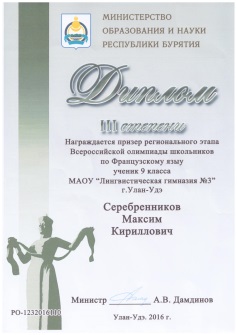 III местоСеребренников МаксимВсероссийская олимпиада школьников по французскому языкуМуниципальный этап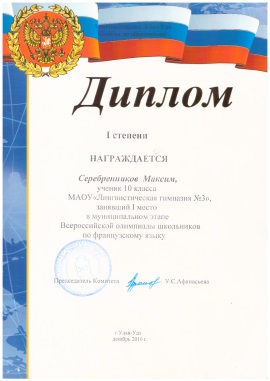 I место Серебренников МаксимВсероссийская олимпиада школьников по французскому языкуМуниципальный этап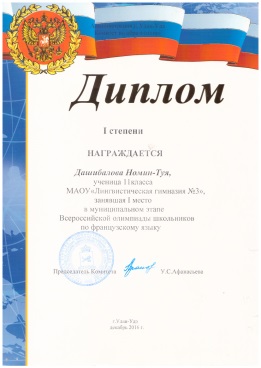 I место Дашибалова Номин-ТуяВсероссийская олимпиада школьников по французскому языкуРегиональный этап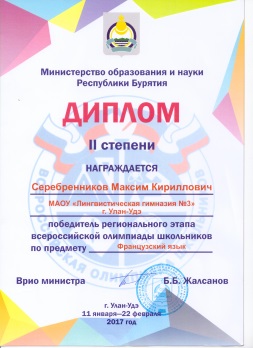 II место (Победитель)Серебренников МаксимВсероссийская олимпиада школьников по французскому языкуМуниципальный этап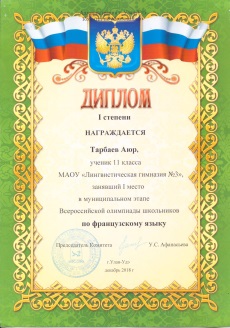 I место Тарбаев АюрВсероссийская олимпиада школьников по французскому языкуРегиональный этап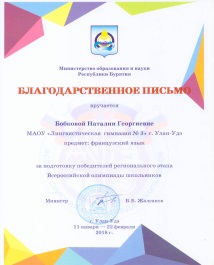 I место Серебренников МаксимВсероссийская олимпиада школьников по французскому языкуМуниципальный этап2019  г.V  местоХаланова Дарья